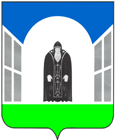 АДМИНИСТРАЦИЯ ВЕЛИКООКТЯБРЬСКОГОСЕЛЬСКОГО ПОСЕЛЕНИЯФИРОВСКОГО РАЙОНАТВЕРСКОЙ ОБЛАСТИП О С Т А Н О В Л Е Н И Еот _______2021 года                             п. Сосновка		                               № проектОб утверждении Порядка проведения работ по регулированию выбросов загрязняющих веществ в атмосферный воздух в период неблагоприятных метеорологических условий на территории Великооктябрьского сельского поселения Фировского района Тверской области	В соответствии с Федеральным законом от 04.05.1999 N96-ФЗ «Об охране атмосферного воздуха», Федеральным законом от 10.01.2002 №7-ФЗ «Об охране окружающей среды», Постановлением Правительства Тверской области от 20.08.2013 N391-пп «Об утверждении Порядка проведения работ по регулированию выбросов загрязняющих веществ в атмосферный воздух в периоды неблагоприятных метеорологических условий на территории Тверской области», Устава Великооктябрьского поселения, в целях защиты населения при изменении состояния атмосферного воздуха, угрожающем жизни и здоровью людей, в период неблагоприятных метеорологических условий на территории Великооктябрьского сельского поселения, администрация Великооктябрьского сельского поселения Фировского  района Тверской области
ПОСТАНОВЛЯЕТ:
	1. Утвердить Порядок проведения работ по регулированию выбросов загрязняющих веществ в атмосферный воздух в период неблагоприятных метеорологических условий на территории Великооктябрьского сельского поселения Фировского района Тверской области (приложение 1).	2. Утвердить перечень хозяйствующих субъектов расположенных на территории Великооктябрьского сельского поселения Фировского района Тверской области (приложение 2).	3. Утвердить схему оповещения населения и способы наиболее оперативного оповещения населения о неблагоприятных метеорологических условиях (приложение 3).
	4. Настоящее постановление вступает в силу со дня его подписания и подлежит обнародованию путём размещения на информационном стенде Администрации Великооктябрьского сельского поселения  на официальном сайте Администрации Великооктябрьского сельского поселения. 	5. Контроль за исполнением настоящего постановления оставляю за собой.
Глава   Великооктябрьского сельского поселения							А.А. АбрамоваПриложение 1 
к постановлению администрации
Великооктябрьского сельского поселения от __________2021 года №___Порядок проведения работ по регулированию выбросов загрязняющих веществ в атмосферный воздух в период неблагоприятных метеорологических условий на территории Великооктябрьского сельского поселения Фировского района Тверской областиОбщие положения 
1.1. Порядок проведения работ по регулированию выбросов загрязняющих веществ в атмосферный воздух в период неблагоприятных метеорологических условий на территории Великооктябрьского сельского поселения (далее - Порядок) разработан в соответствии с законодательством Российской Федерации в области охраны атмосферного воздуха с целью предотвращения угрозы жизни и здоровью населения при изменении состояния атмосферного воздуха, снижения негативного воздействия на окружающую среду в городских и сельских поселениях выбросов загрязняющих веществ в атмосферный воздух в период неблагоприятных метеорологических           условий.                  
1.2. Под неблагоприятными метеорологическими условиями в соответствии с Федеральным законом от 04 мая 1999 года N96-ФЗ "Об охране атмосферного воздуха" понимаются метеорологические условия, способствующие накоплению загрязняющих веществ в приземном слое атмосферного воздуха.
1.3. Под регулированием выбросов загрязняющих веществ в атмосферный воздух в соответствии с Методическими указаниями "Регулирование выбросов при неблагоприятных метеорологических условиях. РД 52.04.52-85", утвержденными и введенными в действие Государственным комитетом СССР по гидрометеорологии и контролю природной среды 01 декабря 1986 года, понимается их кратковременное сокращение в период неблагоприятных метеорологических условий, приводящих к формированию высокого уровня загрязнения атмосферного воздуха.
1.4. Регулирование выбросов загрязняющих веществ в атмосферный воздух осуществляется с учетом прогнозов неблагоприятных метеорологических условий на основе предупреждений о возможном опасном росте концентраций загрязняющих веществ в атмосферном воздухе.
В зависимости от ожидаемого уровня загрязнения атмосферного воздуха составляются предупреждения трех степеней (первой, второй и третьей), которым должны соответствовать три режима работы предприятий в период неблагоприятных метеорологических условий.
1.5. В период действия предупреждений о возможном опасном росте концентраций загрязняющих веществ в атмосферном воздухе в период неблагоприятных метеорологических условий, с целью его предотвращения юридические лица и индивидуальные предприниматели, имеющие источники выбросов загрязняющих веществ в атмосферный воздух, обязаны проводить мероприятия по уменьшению выбросов  загрязняющих  веществ	в	атмосферный		воздух.
2. Разработка и утверждение мероприятий по сокращению выбросов загрязняющих веществ в атмосферный воздух в период неблагоприятных метеорологических условий. 
2.1. Юридические лица и индивидуальные предприниматели, имеющие источники выбросов загрязняющих веществ в атмосферный воздух, разрабатывают мероприятия по уменьшению выбросов загрязняющих веществ в атмосферный воздух в период неблагоприятных метеорологических условий и план-график контроля выбросов загрязняющих веществ в атмосферный воздух в период неблагоприятных метеорологических условий в составе проекта нормативов предельно допустимых выбросов  загрязняющих  веществ в атмосферный	воздух.
2.2. Разработка мероприятий при неблагоприятных метеорологических условиях осуществляется как для действующих, так и для проектируемых объектов хозяйственной деятельности в соответствии с Методическими указаниями "Регулирование выбросов при неблагоприятных метеорологических условиях. РД 52.04.52-85", утвержденными и введенными в действие Государственным комитетом СССР по гидрометеорологии и контролю природной среды 01 декабря 1986 года. Мероприятия при неблагоприятных метеорологических условиях подлежат пересмотру при изменении технологии производства и объемов выбросов загрязняющих веществ в атмосферный воздух.
2.3.Мероприятия при неблагоприятных метеорологических условиях являются обязательной составной частью сводного тома "Охрана атмосферы и предельно допустимые выбросы (ПДВ)" для территорий городских и иных поселений и их частей в соответствии с ГОСТ 17.2.3.02-78 "Охрана природы. Атмосфера. Правила установления допустимых выбросов вредных веществ промышленными предприятиями", утвержденным Постановлением Государственного комитета СССР по стандартам от 24.08.1978 N 2329.
3. Проведение мероприятий при неблагоприятных
метеорологических	условиях 
3.1. Великооктябрьское сельское поселение в течение двух часов с момента получении информации (прогноза) о НМУ передают данную информацию (прогноз) о НМУ хозяйствующим субъектам, расположенным на территории Великооктябрьского сельского поселения и организуют оповещение населения о наступлении НМУ любым доступным способом, в том числе через средства массовой информации, путем размещения информации на официальном сайте администрации Великооктябрьского сельского поселения в сети Интернет и дает рекомендации о действиях в период НМУ, организует проведение работ по уменьшению выбросов загрязняющих веществ в атмосферу в период НМУ в пределах предоставленных полномочий, в том числе путем проведения влажной уборки улиц, при получении предупреждений о НМУ второй и третей степени.Приложение 
к Порядку проведения работ по регулированию выбросов
загрязняющих веществ в атмосферный воздух 
в период неблагоприятных метеорологических условий
на территории сельского Великооктябрьского сельского поселенияЖурнал для записи предупреждений о неблагоприятных
метеорологических условиях
Приложение 2
к постановлению администрации
Великооктябрьского сельского поселения
от ________2021 г. № ___Перечень хозяйствующих субъектов расположенных на территории Великооктябрьского сельского поселения Фировского района
Тверской областиПриложение № 3к постановлению администрации
Великооктябрьского сельского поселенияот ________2021 г. № ___Схема оповещения населения и способы наиболее оперативного оповещения населения о неблагоприятных метеорологических условиях№п/пДата, время приемаТекст предупреждения или оповещения о неблагоприятных метеорологических условияхФамилия, имя, отчество принявшегоФамилия, имя, отчество передавшегоПроведение мероприятия по уменьшению выбросов  загрязняющих веществ в атмосферуПримечание1234567№ п/пНаименование хозяйствующего субъектаФИО руководителяАдресТелефонВид деятельностиЗона ответственностиФИОДолжность, статусНомер телефонаАдрес места жительства